Тема занятия: «Композиция к потешкам»Чики – чики – чикалочки,Едет Ваня на палочке,А Дуня в тележкеЩёлкает орешки! 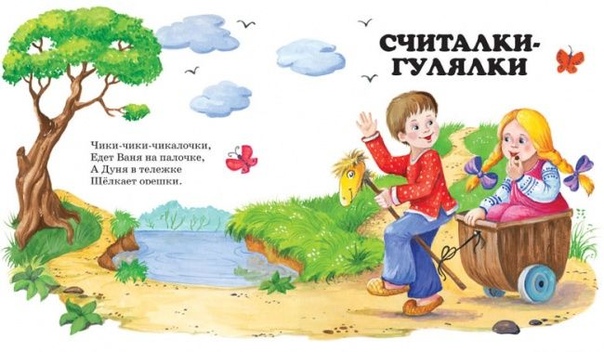 Это шуточное четверостишие, в котором есть смешные словечки. А чтобы узнать, как в народе называют такие стишки, нужно расшифровать следующее слово:АкшетопПрочитайте его справа налево:ПотешкаПотешка – это весёлая народная песенка. Слово потешка происходит от слова потешаться (беззлобно подсмеиваться; подшучивать над кем-либо, чем-либо). Потешки называют народными, потому что они созданы народом. Когда детей убаюкивали или веселили, чтобы они не плакали, им рассказывали или пели такие потешки.Прочитайте некоторые из них:Стучит, бренчит по улице: 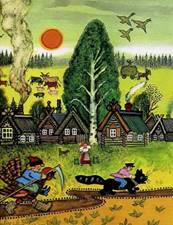 Фома едет на курице,Тимошка на кошкеПо кривой дорожке.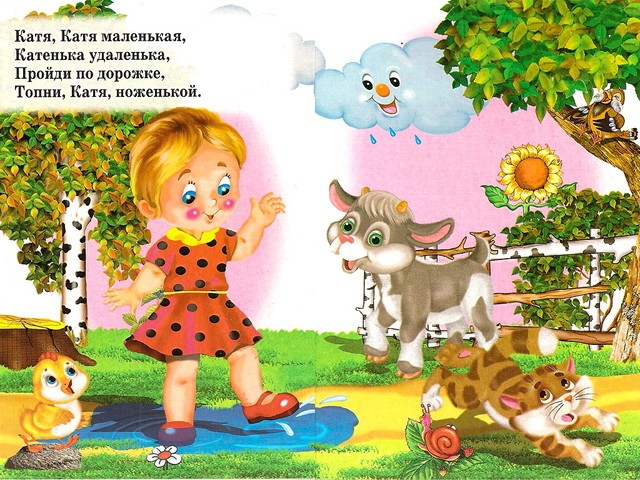 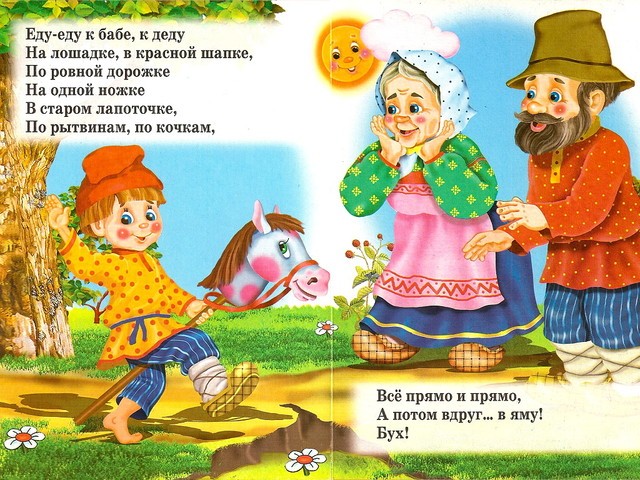 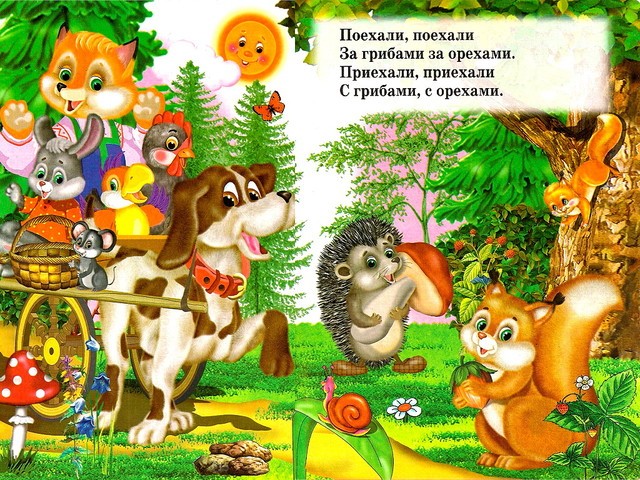 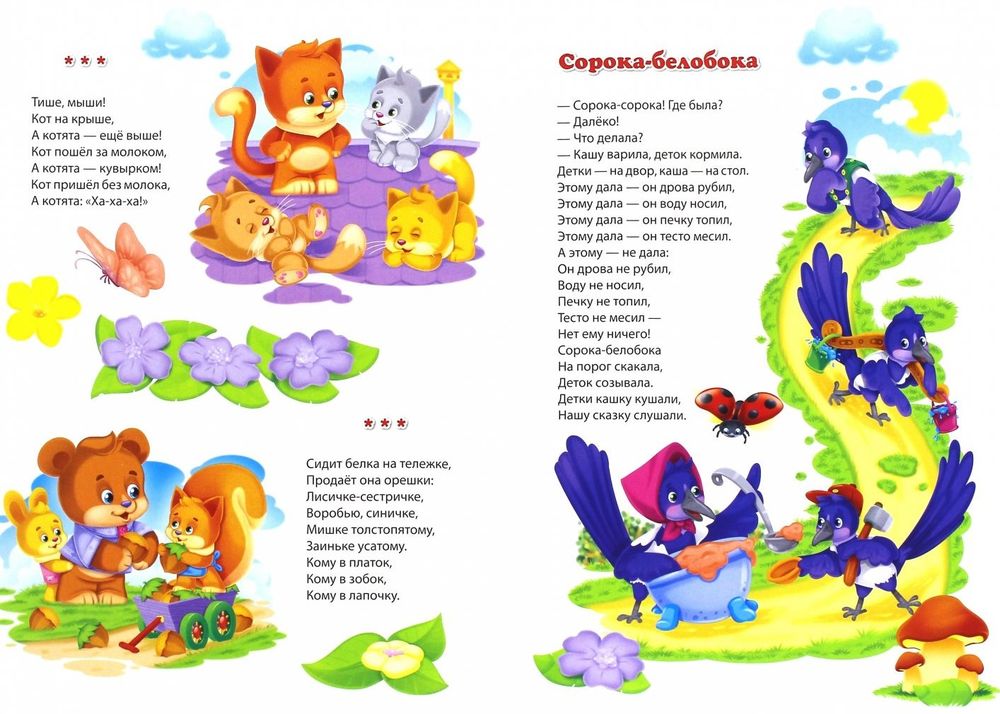 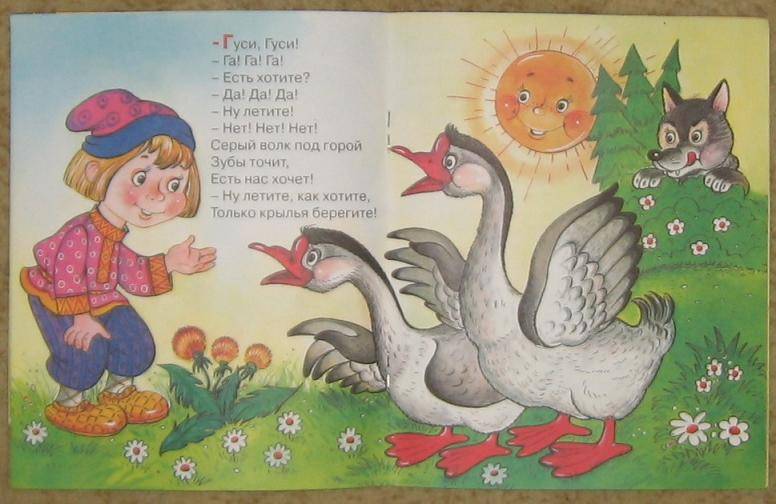 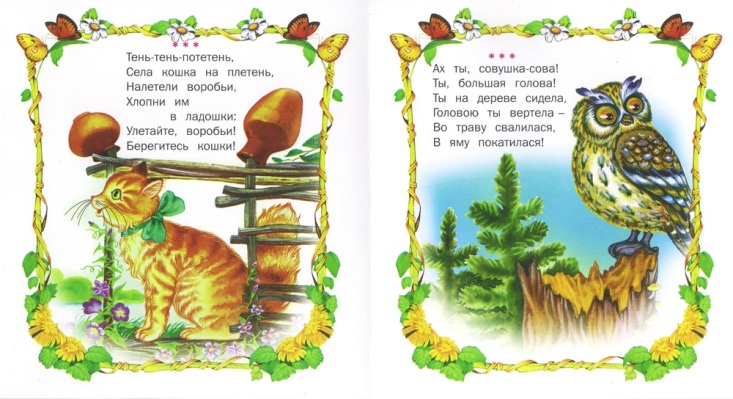 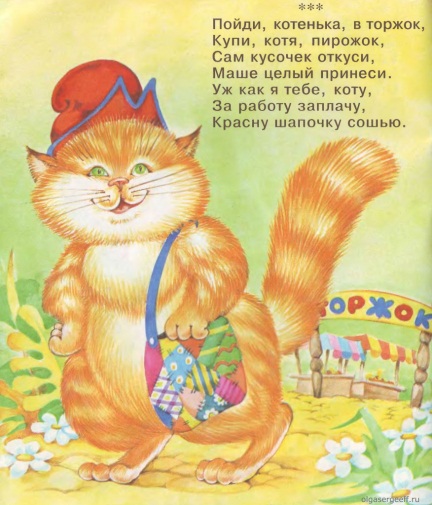 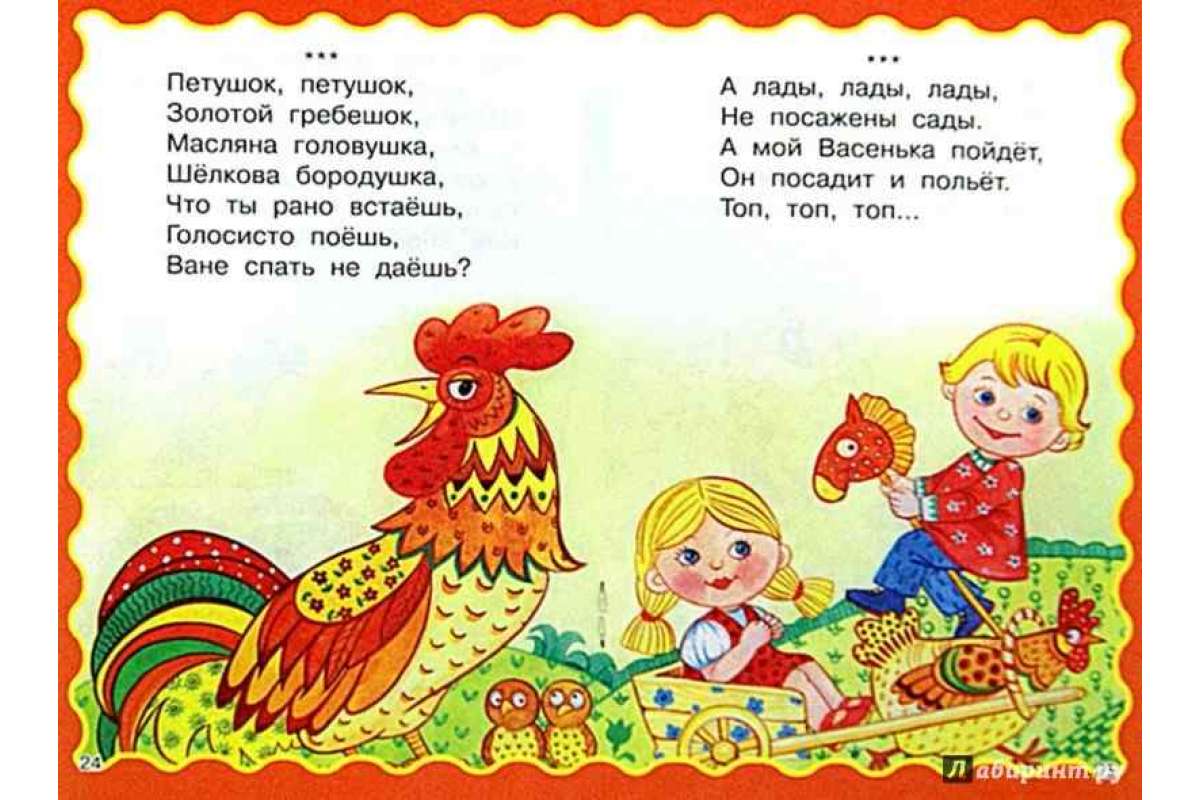 	Вот вы и ознакомились с несколькими примерами потешек. Теперь я хочу предлжить выполнить следующее задание:- Выбрать одну понравившуюся потешку из моего набора или просмотреть самостоятельно другой вариант в книге или с родителями в интернете. - На листе ватмана, или картона формата А4 простым карандашом нарисовать контурный рисунок вашей потешки, пример: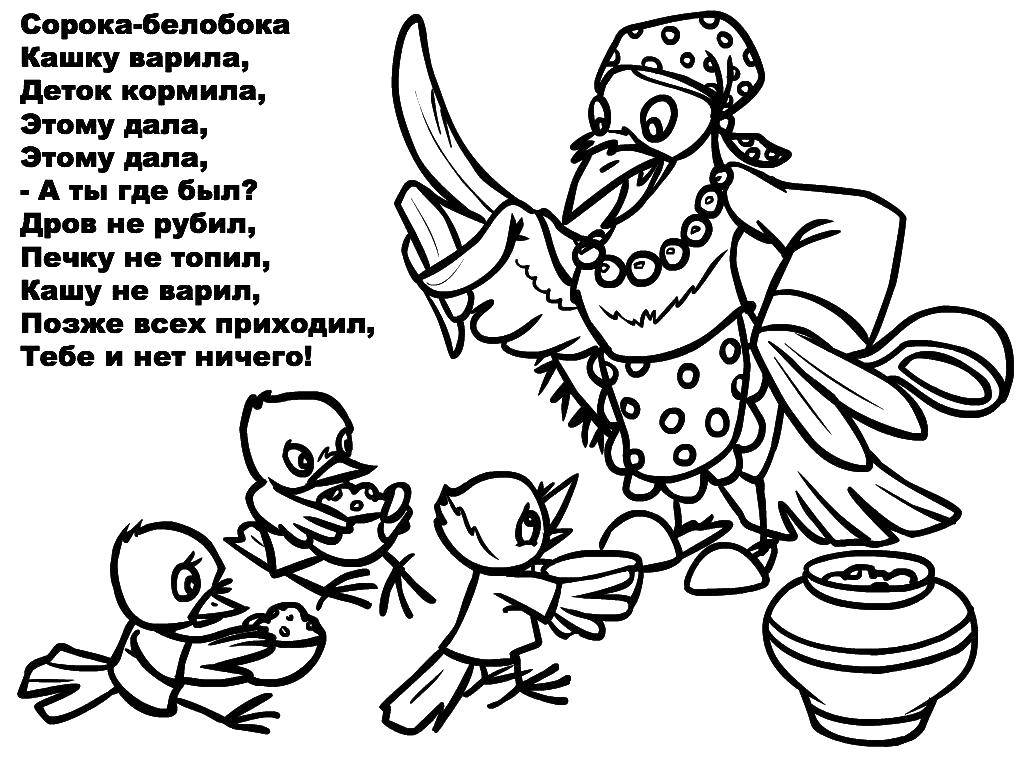 - Далее в технике «пластилиновой живописи» закончить свою работу, пример: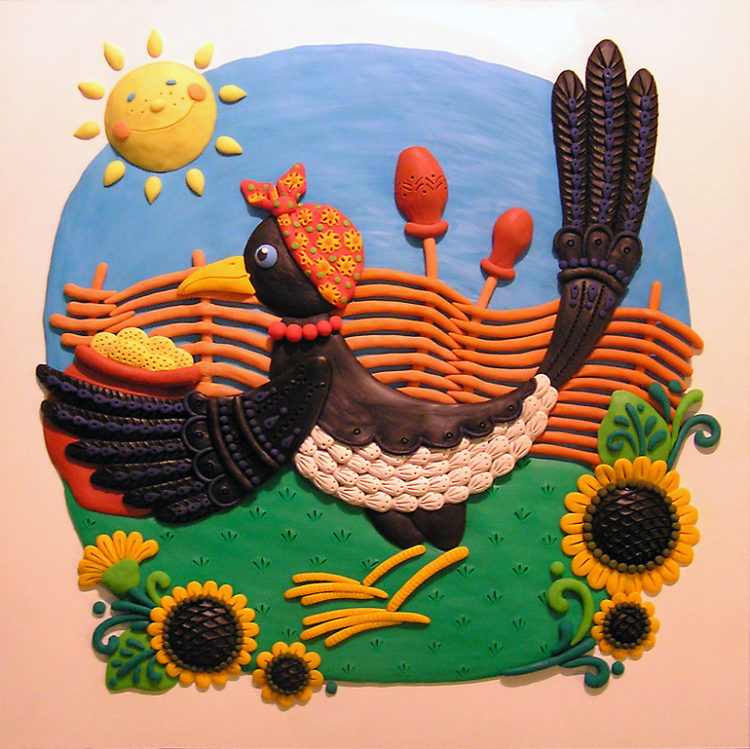 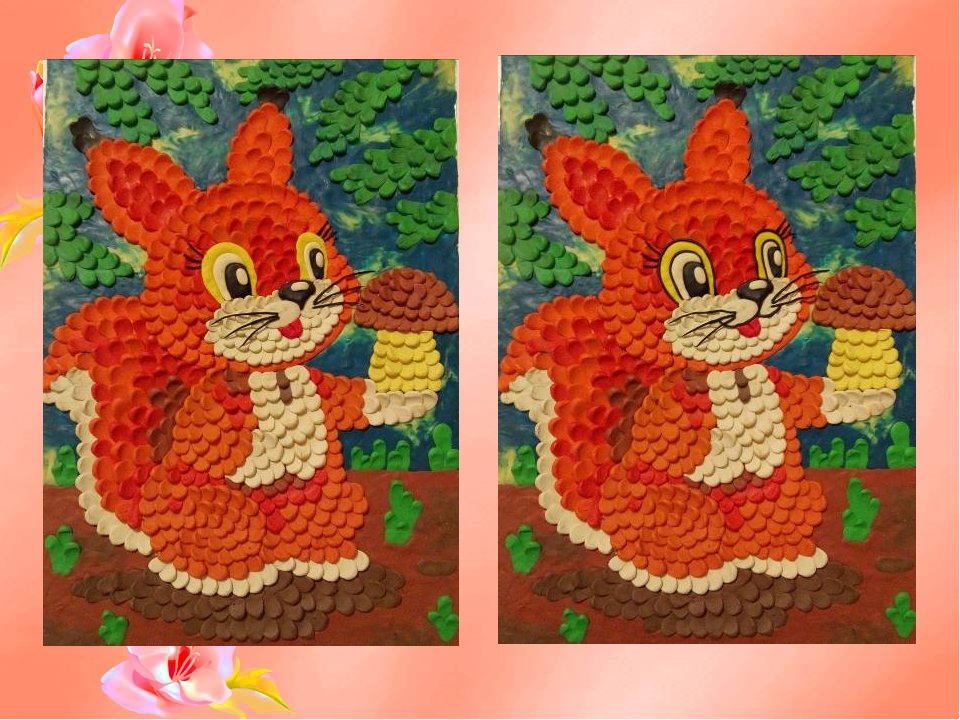 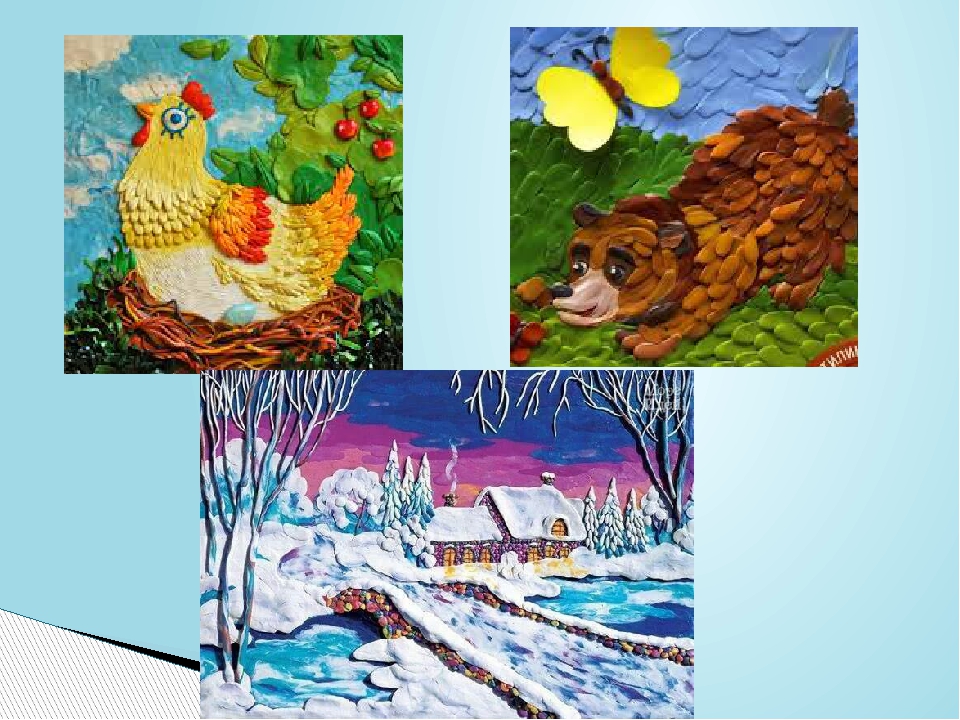 - Завершающий этап заключается в том, чтобы поместить в работу текст выбранной потешки. Его можно написть на листе белой бумаги от руки, и вымеряв подходящий размер прикрепить к работе.